Algoma University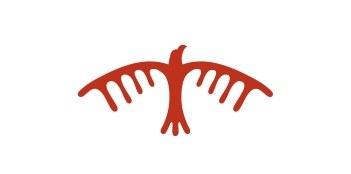 New Program Concept Summary Template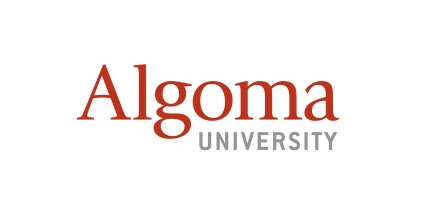 IMPORTANT NOTESThis template is required to be completed for consideration by the Department, Division, and the Academic Planning and Priorities Committee (Appcom) of Senate.  AppCom approval is needed in order to move the new program to the next stage of the process.This template is intended to be a concept summary that summarizes the main idea and resource implications of developing a new academic program.Be brief and concise in your responses.Fill in the template by entering text below each of the bolded headings.  The areas will expand to fit as much text as you insert.  Instructional text is provided in italics below each of the headings.Program Name and DescriptionIndicate the program name and degree designation.  Provide a short description of the proposed program that summarizes the program idea and learning outcomes. Consistency of Program with Algoma University’s mission and academic plansProvide a brief description of how the proposed program links to the special mission, vision, and strategic objectives, and academic plan of the university.Student Demand and Societal NeedProvide a brief description of how student demand and societal need for the program was determined.  This could include a brief summary of research undertaken and/or a description of the demand for graduates of the program in specifically identified fields.Resource RequirementsProvide a brief summary of the potential resource requirements needed to offer the program (a detailed budget is not required at this stage).  Include any major resource needs as a result of innovative aspects of program delivery (for example, videoconference equipment, new faculty hires).  Identify how the proposed program might utilize or leverage existing university or community resources.  Program Development TeamIdentify who is prepared to develop the new program proposal should the idea proceed to the next stage.